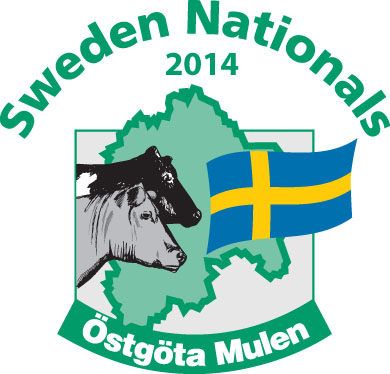 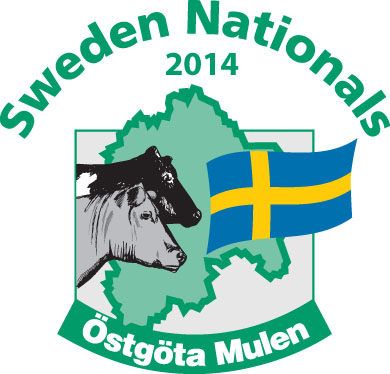                   Djuranmälan till Showmanship          Östgötamulen på Vreta Gymnasiet 18 okt 2014 (installning 17 okt)Härmed anmäles: 		OBS en anmälningslapp per djurBruksid:sförening……besättningsnr:…………..Öronnr:……. Född:………….Namn……………………………..       Ras……Nr och namnF:……………………………………………………….Stbnr:…………………MF:…………………………………………………….Stbnr:…………………OBS.Endast djur mellan 6 mån  – max 2 månader före kalvning V.G.TextaÄgare…………………………………………………………………………….Gårdsnamn:……………………………………Postadr:………………………..Mobil……………………….mailadress………………………………………...Ungdomsklubb……………………………………….. ålder…………………..Visarens namn………………………………………………………………Alla uppgifter ovan skall vara ifyllda före anmälan som insändes till  respektive rasförening   senast 19 september Holstein föreningen,  Gill Zeilon, Daggstigen 2, 598 71 Södra Vi, Gill Zeilon gill.zeilon@telia.com SRB föreningen, Lina Ragnarsson, Box 64,  532 21 Skara  lina.ragnarsson@srb-foreningen.se Anmälningsavgift 250:-/kviga/showmanship						2014-06-11